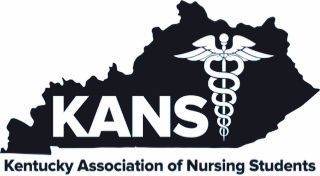 Application for Office**********CANDIDATES MUST BE IN SCHOOL*********Position for which you wish to seek:________________________________________________________Name:_________________________________________________________________________________School Currently Attending:_______________________________________________________________Expected Graduation Date:________________________________________________________________Please select one of the following:________1.)  I am a pre-nursing student taking pre-requisites towards a degree in nursing. ________2.)  I am currently enrolled in a nursing program.I, ________________________________________________, understand that if elected into office, I will be expected to travel to all Executive Board Meetings held in various cities in the state of Kentucky.  I am aware of the time commitment involved in holding this position. If elected I agree that I have read the responsibilities and duties, described for the position as outlined in the KANS By-laws, Policy & Procedures Manual, and/or delegate packet. List any current/previous offices you have held (school or other).List any other activities (school or community) that you are involved in that may enhance your understandings in the office. Why are you seeking this office?  How do you think that you can contribute to the success of KANS?